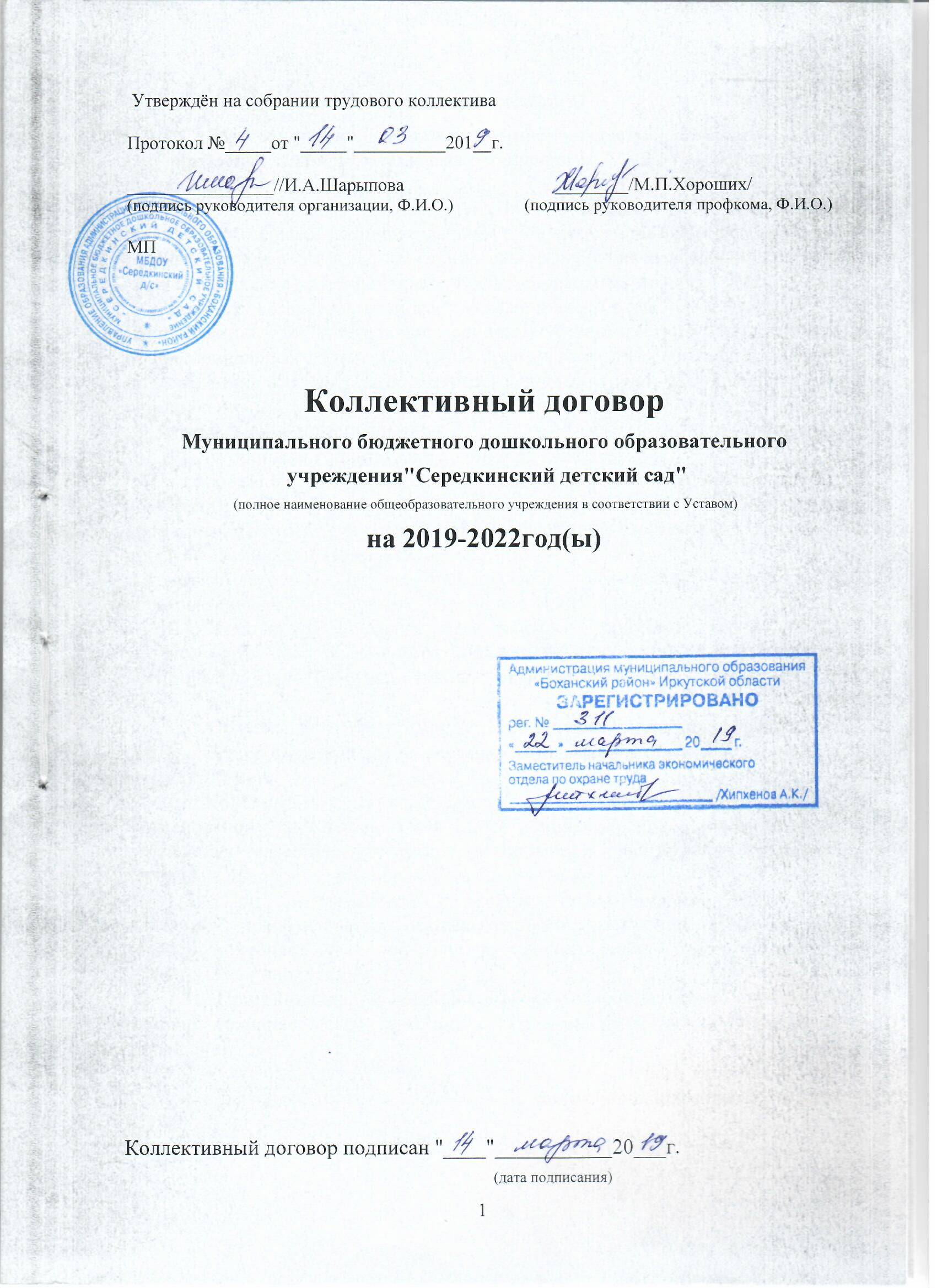 I. Общие положения       1.1. Настоящий коллективный договор является правовым актом, регулирующим социально-трудовые отношения в  МБДОУ  «Середкинский детский сад».1.2. Коллективный договор заключен в соответствии с Трудовым кодексом РФ, иными законодательными и нормативными правовыми актами, с целью определения взаимных обязательств работников и работодателя по защите социально-трудовых прав и профессиональных интересов работников дошкольного образовательного учреждения (далее учреждение) и установлению дополнительных социально-экономических, правовых и профессиональных гарантий, льгот и преимуществ для работников, а также по созданию более благоприятных условий труда по сравнению с установленными законами, иными нормативными правовыми актами и территориальным соглашением.1.3. Сторонами коллективного договора являются:- работники учреждения, являющиеся членами профсоюза работников образования МО «Боханский район», в лице их представителя -  председателя профсоюзного комитета первичной профсоюзной организации (далее – профком) Хороших Марии Павловны;-работодатель в лице его представителя – заведующего дошкольным  образовательным учреждением Шарыповой Инны Александровны.1.4. Работники, не являющиеся членами профсоюза, имеют право уполномочить выборный орган первичной профсоюзной организации представлять их интересы во взаимоотношениях с работодателем (ст. 30, ТК РФ).1.5. Стороны договорились, что текст коллективного договора должен быть доведен работодателем до сведения работников в течение 7 дней после его подписания.1.6. Коллективный договор сохраняет свое действие в случае изменения наименования учреждения, в том числе изменения типа образовательного учреждения (казенное, бюджетное, автономное),  расторжения трудового договора с руководителем образовательного учреждения.1.7. При реорганизации (слиянии, присоединении, разделении, выделении, преобразовании) образовательного учреждения  коллективный договор сохраняет свое действие в течение всего срока проведения указанных мероприятий.1.8. При ликвидации образовательного учреждения коллективный договор сохраняет свое действие в течение всего срока проведения ликвидации.1.9. В течение срока действия коллективного договора стороны вправе вносить в него дополнения и изменения на основе взаимной договоренности в порядке, установленном ТК РФ.1.10. В течение срока действия коллективного договора ни одна из сторон не вправе прекратить в одностороннем порядке выполнение принятых на себя обязательств.1.11. Пересмотр обязательств настоящего коллективного договора не может приводить к снижению уровня социально-экономического положения работников образовательного учреждения.1.12. Все спорные вопросы по толкованию и реализации положений коллективного договора решаются сторонами.1.13. Настоящий договор вступает в силу с момента его подписания сторонами.1.14. Стороны имеют право продлить действие коллективного договора на срок до трех лет.II. Трудовые отношения2.1. Содержание трудового договора, порядок его заключения, изменения и расторжения определяются в соответствии с ТК РФ, другими законодательными и нормативными правовыми актами и не могут ухудшать положение работников по сравнению с действующим трудовым законодательством, а также отраслевым территориальным соглашением и настоящим коллективным договором.2.2. Трудовой договор заключается с работником в письменной форме в двух экземплярах, каждый из которых подписывается работодателем и работником.Трудовой договор является основанием для издания приказа о приеме на работу.2.3. Трудовой договор с работником, как правило, заключается на неопределенный срок.Срочный трудовой договор может заключаться по инициативе работодателя либо работника только в случаях, предусмотренных ст. 59 ТК РФ либо иными федеральными законами. 2.4. В трудовом договоре оговариваются обязательные условия трудового договора, предусмотренные ст. 57 ТК РФ, в том числе: место работы, трудовая функция, дата начала работы, условия оплаты труда, режим рабочего времени и времени отдыха,  льготы и компенсации.Условия трудового договора могут быть изменены только по соглашению сторон и в письменной форме (ст. 72 ТК РФ).2.5.  Работодатель и работники обязуются выполнять условия трудового договор Работодатель не вправе требовать от работника выполнения работы, не обусловленной трудовым договором. 2.6. Перевод работника на другую работу по инициативе работодателя допускается только с письменного согласия работника.2.7. Временные переводы, производимые работодателем по производственной необходимости, осуществляются  в случае и порядке, предусмотренным ст.72.2 ТК Российской Федерации.2.8. Работодатель обязан при приеме на работу (до подписания трудового договора с работником) ознакомить работника под роспись с настоящим коллективным договором, Правилами внутреннего трудового распорядка и иными локальными нормативными актами, непосредственно связанными с его трудовой деятельностью.2.9. Прекращение трудового договора с работником может производиться только по основаниям, предусмотренным ТК РФ и иными федеральными законами (ст. 77 ТК РФ).III. Профессиональная подготовка, переподготовка и повышение квалификации работников3. Стороны пришли к соглашению в том, что:3.1. Работодатель определяет необходимость профессиональной подготовки и переподготовки кадров для нужд образовательного учреждения.3.2. Работодатель по согласованию с выборным органом первичной профсоюзной организации определяет формы профессиональной подготовки, переподготовки и повышения квалификации работников, перечень необходимых профессий и специальностей на каждый календарный год с учетом перспектив развития образовательного учреждения.3.3. Работодатель обязуется:3.3.1. Организовывать профессиональную подготовку, переподготовку и повышение квалификации работников.3.3.2. Повышать квалификацию педагогических работников не реже чем один раз в пять лет.3.3.3. В случае направления работника для повышения квалификации сохранять за ним место работы (должность), среднюю заработную плату по основному месту работы.3.3.4. Предоставлять гарантии  работникам, совмещающим работу с успешным обучением в учреждениях высшего, среднего и начального профессионального образования при получении ими образования соответствующего уровня впервые в порядке, предусмотренном ст. 173—176 ТК РФ. Предоставлять гарантии, предусмотренные ст. 173—176 ТК РФ, также работникам, получающим второе профессиональное образование соответствующего уровня в рамках прохождения профессиональной подготовки, переподготовки, повышения квалификации, обучения вторым профессиям (например, если обучение осуществляется по профилю деятельности образовательного учреждения, по направлению работодателя или органов управления образованием).3.3.5. Создавать условия для прохождения педагогическими работниками аттестации в соответствии с Порядком аттестации педагогических работников государственных и муниципальных образовательных учреждений и по ее результатам устанавливать работникам соответствующую полученным квалификационным категориям оплату труда со дня вынесения решения аттестационной комиссией.IV. Высвобождение работников и содействие их трудоустройству4. Работодатель обязуется:4.1. Уведомлять выборный орган первичной профсоюзной организации в письменной форме о сокращении численности или штата работников не позднее, чем за два месяца до начала проведения соответствующих мероприятий, а в случае, если решение о сокращении численности или штата работников может привести к массовому увольнению работников – не позднее чем за три месяца до его начала (ст. 82 ТК РФ).Уведомление должно содержать проекты приказов о сокращении численности или штатов, список сокращаемых должностей и работников, перечень вакансий, предполагаемые варианты трудоустройства.Стороны договорились считать массовым высвобождение более 3 работников.4.2. Работникам, получившим уведомление об увольнении по п. 1 и п. 2 ст. 81 ТК РФ, предоставлять в рабочее время не менее 4 часов в неделю для самостоятельного поиска новой работы с сохранением заработной платы.4.3. Работодатель учитывает мотивированное мнение профсоюзной организации муниципального образовательного учреждения по вопросам, предусмотренным Трудовым кодексом РФ, по которым такое участие является обязательным.Помимо случаев, установленных трудовым законодательством, работодатель учитывает мотивированное мнение профсоюзной организации при расторжении трудового договора по пунктам 5, 8, 10 части 1 статьи 81, пункту 2 статьи 278 Трудового кодекса РФ.4.4. Стороны договорились, что:4.4.1. Преимущественное право на оставление на работе при сокращении численности или штата при равной производительности труда и квалификации помимо лиц, указанных в ст. 179 ТК РФ, имеют также:лица предпенсионного возраста (за два года до пенсии, включая досрочную трудовую пенсию по старости как педагогическому работнику);одинокие матери и отцы, воспитывающие детей до 16 лет; родители, воспитывающие детей-инвалидов до 18 лет; награжденные государственными, ведомственными и профсоюзными  (не ниже районного уровня) наградами; председатель первичной  профсоюзной организации; члены профсоюзного комитета, имеющие непрерывный стаж работы в профсоюзном комитете не менее 6 лет; молодые педагоги, имеющие трудовой стаж менее двух лет.4.4.2. Высвобождаемым работникам предоставляются гарантии и компенсации, предусмотренные действующим законодательством при сокращении численности или штата (ст. 178, 180 ТК РФ). 4.4.3. При сокращении численности или штата не допускается увольнение одновременно двух работников из одной семьи.V. Рабочее время и время отдыха5. Стороны пришли к соглашению о том, что:5.1. Рабочее время работников определяется Правилами внутреннего трудового распорядка дошкольного образовательного учреждения (ст. 91 ТК РФ) (Приложение №1), учебным расписанием, годовым календарным учебным графиком, графиком сменности, утверждаемыми работодателем с учетом мнения выборного органа первичной профсоюзной организации, а также условиями трудового договора. 5.2. Для руководящих работников, работников из числа административно-хозяйственного, учебно-вспомогательного и обслуживающего персонала учреждения устанавливается нормальная продолжительность рабочего времени, которая не может превышать 40 часов в неделю.5.3. Для педагогических работников учреждения устанавливается сокращенная продолжительность рабочего времени — не более 36 часов в неделю за ставку заработной платы (ст. 333 ТК РФ).Конкретная продолжительность рабочего времени педагогических работников устанавливается с учетом нормы часов педагогической работы, установленных за ставку заработной платы, объемов учебной нагрузки, выполнения дополнительных обязанностей.5.4. Неполное рабочее время — неполный рабочий день или неполная рабочая неделя устанавливаются в следующих случаях:— по соглашению между работником и работодателем;— по просьбе беременной женщины, одного из родителей (опекуна, попечителя, законного представителя), имеющего ребенка в возрасте до 14 лет (ребенка-инвалида до 18 лет), а также лица, осуществляющего уход за больным членом семьи в соответствии с медицинским заключением.5.5. Работа в выходные и нерабочие праздничные дни запрещена. Привлечение работников образовательного учреждения к работе в выходные и нерабочие праздничные дни допускается только в случае необходимости выполнения заранее непредвиденных работ, от срочного выполнения которых зависит в дальнейшем нормальная работа учреждения в целом.Привлечение работников в выходные и нерабочие праздничные дни без их согласия допускается в случаях, предусмотренных ст.113 ТК РФ.В других случаях привлечение к работе в выходные дни и праздничные нерабочие дни осуществляется с письменного согласия работника и с учетом мнения выборного органа первичной профсоюзной организации.Привлечение к работе в выходные и нерабочие праздничные дни инвалидов, женщин имеющих детей до 3-х лет, допускается с их согласия только при условии, если это не запрещено им по состоянию здоровья в соответствии с медицинским заключением. Привлечение работников к работе в выходные и нерабочие праздничные дни производится по письменному распоряжению работодателя.Работа в выходной и нерабочий праздничный день оплачивается в   двойном размере. По желанию работника ему может быть предоставлен другой день отдыха.5.6. В случаях, предусмотренных ст. 99 ТК РФ, работодатель может привлекать работников к сверхурочной работе, как с их письменного согласия, так и без их согласия с учетом ограничений и гарантий, предусмотренных для работников в возрасте до 18 лет, инвалидов, беременных женщин, женщин, имеющих детей в возрасте до трех лет.5.7. Очередность предоставления оплачиваемых отпусков определяется ежегодно в соответствии с графиком отпусков, утверждаемым работодателем с учетом мнения выборного органа первичной профсоюзной организации не позднее, чем за две недели до наступления календарного года.О времени начала отпуска работник должен быть извещен не позднее, чем за две недели до его начала.Продление, перенесение, разделение и отзыв из него производится с согласия работника в случаях, предусмотренных ст. 124—125 ТК РФ.       5.8. Работнику предоставляется:-ежегодный основной оплачиваемый отпуск продолжительностью _28__календарных дней,- ежегодный дополнительный оплачиваемый отпуск за работу в южных районах Иркутской области продолжительностью___8__ календарных днейПродолжительность ежегодного отпуска составляет 36 календарных дней.     Педагогическому работнику: - ежегодный основной оплачиваемый отпуск продолжительностью  __42__ календарных дня,- ежегодный дополнительный оплачиваемый отпуск за работу в южных районах Иркутской области продолжительностью___8__ календарных дней.Продолжительность ежегодного отпуска педагогическим работникам составляет _50  календарных дней.5.8.1. Предоставлять ежегодный дополнительный оплачиваемый отпуск работникам, занятым на работах с вредными и (или) опасными условиями труда в соответствии со ст. 117 ТК РФ (Приложение № 2).5.8.2. Предоставлять ежегодный дополнительный оплачиваемый отпуск работникам, с ненормированным рабочим днем в соответствии со ст. 119 ТК РФ (Приложение № 3)5.8.3. Предоставлять работникам отпуск без сохранения заработной платы в следующих случаях:- при рождении ребенка в семье – до 3 календарных дней;- в случае регистрации брака работника (детей работника) – до 3  календарных дней;- на похороны близких родственников -  до 3 календарных дней.(Конкретное количество календарных дней определяется каждым образовательным учреждением самостоятельно).В других случаях (по соглашению между работником и работодателем):- для сопровождения детей младшего школьного возраста 1 сентября               в школу;- в связи с переездом на новое место жительства;- для проводов детей в армию;председателю первичной профсоюзной организации – 2 календарных дня,  членам профкома – 1  календарный день.5.9. Предоставлять педагогическим работникам не реже чем через каждые 10 лет непрерывной преподавательской работы длительный отпуск сроком до одного года в порядке и на условиях, определяемых учредителем и (или) Уставом образовательного учреждения.5.10. Запрещается непредоставление ежегодного оплачиваемого отпуска в течение двух лет подряд. 5.11. Разделение ежегодного оплачиваемого отпуска на части (одна из которых не может быть менее 14 календарных дней) допускается по письменному соглашению между работником и работодателем.5.12. Исчисление продолжительности отпуска пропорционально проработанному времени осуществляется только в случае выплаты денежной компенсации при увольнении. 5.13.При наличии у работника путевки на санаторно-курортное лечение по медицинским показаниям работодатель с учетом мнения выборного органа первичной профсоюзной организации может предоставить работнику ежегодный отпуск (часть отпуска) в другое время, не предусмотренное графиком отпусков.5.14. Супругам,   для которых работа в дошкольном учреждении является основной, предоставляется право на одновременный уход в отпуск. Если один из них имеет отпуск большей продолжительности, то другой может взять соответствующее число дней отпуска без сохранения заработной платы.5.15. Время перерыва для отдыха и питания, а также, графики сменности, работы в выходные и нерабочие праздничные дни устанавливаются Правилами внутреннего трудового распорядка.VI. Оплата труда и нормы труда6. Стороны исходят из того, что:6.1. Заработная плата (оплата труда) – вознаграждение за труд в зависимости от квалификации работника, сложности, количества, качества и условий выполняемой работы, а также компенсационные выплаты (доплаты и надбавки компенсационного характера, в том числе за работу в условиях, отклоняющихся от нормальных) и стимулирующие выплаты (доплаты и надбавки стимулирующего характера, премии и иные поощрительные выплаты).6.2. Оплата труда работников производится в соответствии с законодательством РФ, законодательством Иркутской области, Положением об отраслевой системе оплаты труда для работников отдельных типов муниципальных  образовательных  учреждений МО «Боханский район», утвержденным постановлением администрации муниципального образования «Боханский район» от 10.12. 2010 года N 1090 (в ред. Постановлений администрации МО «Боханский район» (от 27.04.2015 №312 от 27.02.2018 № 204)6.3. Заработная плата работников (без учета стимулирующих выплат), устанавливаемая в соответствии с новой системой оплаты труда, не может быть меньше заработной платы (без учета стимулирующих выплат), выплачиваемой до введения новой системы оплаты труда, при условии сохранения объема должностных обязанностей работников и выполнения ими работ той же квалификации.6.4. Фонд оплаты труда работников состоит из базовой общей части, стимулирующей части (ФОТ учреждения). Выплаты из стимулирующей части фонда оплаты труда работников осуществляются на основании Положения о распределении стимулирующей части фонда оплаты труда работников образовательного учреждения, утвержденного приказом руководителя и согласованного с выборным органом первичной профсоюзной организации (Приложение № 4).6.5. Месячная заработная плата работника, отработавшего за этот период норму рабочего времени и выполнившего нормы труда (трудовые обязанности), не может быть ниже установленного законодательством минимального размера оплаты труда.6.6.  Заработная плата выплачивается работникам в денежной форме.Выплата заработной платы работникам производится в соответствии со статьей 136 ТК РФ в установленные дни:  10 и 25 числа ежемесячно. При нарушении работодателем установленного срока выплаты заработной платы, оплаты отпуска, выплат при увольнении и других выплат, причитающихся работнику, работодатель обязан выплатить их в соответствии со статьей 236 ТК РФ.6.7. Работодатель при выплате заработной платы извещает каждого работника о составных частях заработной платы, причитающейся ему за соответствующий период, размерах и основаниях произведенных удержаний, а также об общей денежной сумме, подлежащей выплате. 6.8.Стороны признают, что заработная плата за работниками сохраняется в полном объеме в пределах утвержденного фонда оплаты труда:- на период приостановки работы в случае задержки выплаты заработной платы;- за время простоя по причинам, независящим от работника и работодателя;- при невыполнении норм труда (дополнительных обязанностей) по причинам, не зависящим от работодателя и работника. 6.9.Стороны договорились в целях снижения социальной напряженности прилагать совместные усилия для обеспечения объективности и широкой гласности в вопросах, касающихся порядка установления и размеров оплаты труда.6.10. Оплата труда работников, занятых на тяжелых работах, работах с вредными условиями  труда, устанавливается в повышенном размере. Повышение заработной платы по указанным основаниям производится по результатам специальной оценки рабочих мест по условиям труда. До проведения в установленном порядке специальной оценки  рабочих мест работникам, занятым на тяжелых работах, работах с вредными условиями  труда,  доплата сохраняется.6.11. Изменение размеров окладов, должностных окладов, ставок заработной платы производится:при получении образования или восстановлении документов об образовании – со дня представления соответствующего документа;при присвоении квалификационной категории – со дня вынесения решения аттестационной комиссией;при присвоении почетного звания, награждения ведомственными знаками отличия – со дня присвоения награждения.При наступлении у работника права на изменение размеров оплаты труда в период пребывания его в ежегодном или другом отпуске, а также в период его временной нетрудоспособности выплата заработной платы (исходя из более высокого размера) производится со дня окончания отпуска или временной нетрудоспособности.6.13. Каждый час работы в ночное время (в период с 10 часов вечера до 6 часов утра) оплачивается в размере 35 процентов часовой ставки (оклада).6.14. В случае организации и проведения Профсоюзом забастовки ввиду невыполнения или нарушения условий настоящего коллективного договора, отраслевого тарифного, регионального и территориального соглашений производить выплаты работникам, участвовавшим в забастовке, заработной платы в полном объеме при продолжительности акции не более 3 дней.6.15. Стороны договорились совершенствовать критерии оценки качества работы руководящих, педагогических и других категорий работников учреждения.    6.16. В соответствии со ст. 134 ТК РФ от 30.12.2001 N 197-ФЗ Работодатель обязуется повышать уровень реального содержания заработной платы включает индексацию заработной платы в связи с ростом потребительских цен на товары и услуги. Производит индексацию заработной платы в порядке, установленном коллективным договором, соглашениями, локальными нормативными актами.6.17. При нарушении работодателем установленного срока соответственно выплаты заработной платы, оплаты отпуска, выплат при увольнении и (или) других выплат, причитающихся работнику, работодатель обязан выплатить их с уплатой процентов (денежной компенсации) в размере не ниже одной сто пятидесятой действующей в это время ключевой ставки Центрального банка Российской Федерации от не выплаченных в срок сумм за каждый день задержки начиная со следующего дня после установленного срока выплаты по день фактического расчета включительно. При неполной выплате в установленный срок заработной платы и (или) других выплат, причитающихся работнику, размер процентов (денежной компенсации) исчисляется из фактически не выплаченных в срок сумм.VII. Социальные гарантии, льготы, компенсации7. Стороны договорились, что работодатель: 7.1.   Содействует  выделению путевок в оздоровительные лагеря детям из неполных, многодетных, малообеспеченных семей работников учреждений образования. 7.2.  При появлении новых рабочих мест, в том числе и на определенный срок,  обеспечивает приоритет в приеме на работу работников ранее освобожденных из дошкольного образовательного учреждения в связи с сокращением  численности (штата) и являвшихся членами профсоюза.VIII. Условия и охрана труда8. Работодатель обязуется:8.1. Обеспечить право работников учреждения на здоровые и безопасные условия труда, внедрение современных средств безопасности труда, предупреждающих производственный травматизм и возникновение профессиональных заболеваний работников (ст. 212 ТК РФ).Для реализации этого права заключить соглашение по охране труда (Приложение № 5) с определением в нем организационных и технических мероприятий по охране и безопасности труда, сроков их выполнения, ответственных должностных лиц.8.2. Проводить со всеми поступающими, а также переведенными на другую работу работниками образовательного учреждения обучение и инструктаж по охране труда, сохранности жизни и здоровья работников, безопасным методам и приемам выполнения работ, оказанию первой помощи пострадавшим.Организовывать проверку знаний работников образовательного учреждения по охране труда на начало учебного года.8.3. Обеспечивать наличие нормативных и справочных материалов по охране труда, правил, инструкций, журналов инструктажа и других материалов за счет средств  образовательного учреждения.8.4.По мере поступления денежных средств обеспечивать работников специальной одеждой, обувью и другими средствами индивидуальной защиты, а также моющими и обезвреживающими средствами в соответствии с отраслевыми нормами и утвержденными перечнями профессий и должностей (Приложения №6, 7).8.7. Сохранять место работы (должность) и средний заработок за работниками образовательного учреждения на время приостановления работ органами государственного надзора и контроля за соблюдением трудового законодательства вследствие нарушения требований охраны труда не по вине работника. На это время работник с его согласия может быть переведен работодателем на другую работу с оплатой труда по выполняемой работе, но не ниже среднего заработка по прежней работе.При отказе работника от выполнения работ в случае возникновения опасности для его жизни и здоровья работодатель обязан предоставить работнику другую работу на время устранения такой опасности (ст. 220 ТК РФ).8.8. В случае отказа работника от работы при возникновении опасности для его жизни и здоровья вследствие невыполнения работодателем нормативных требований по охране труда предоставить работнику другую работу на время устранения такой опасности либо оплатить возникший по этой причине простой в размере средней заработной платы.8.9. Проводить своевременное расследование несчастных случаев на производстве в соответствии с действующим законодательством и вести их учет.8.10. Обеспечивать соблюдение работниками требований, правил и инструкций по охране труда.8.14. Обеспечить прохождение бесплатных обязательных предварительных и периодических медицинских осмотров (обследований) работников, а также внеочередных медицинских осмотров (обследований) работников по их просьбам в соответствии с медицинским заключением с сохранением за ними места работы (должности) и среднего заработка.8.15. Обеспечивать установленный санитарными нормами тепловой режим в помещениях.IX. Гарантии прав профсоюзных организацийи членов профсоюза9. Стороны договорились о том, что:9.2. Выборный орган первичной профсоюзной организации осуществляет в установленном порядке контроль за соблюдением трудового законодательства и иных нормативных правовых актов, содержащих нормы трудового права (ст. 370 ТК РФ).9.3. Работодатель принимает решения по согласованию (с учетом мнения) выборного органа первичной профсоюзной организации в случаях, предусмотренных законодательством и настоящим коллективным договором.9.4. Работодатель обязан предоставить выборному органу первичной профсоюзной организации  помещение для проведения собраний, заседаний, проведения оздоровительной, культурно-массовой работы, возможность размещения информации в доступном для всех работников месте, право пользоваться средствами связи, оргтехникой (в том числе компьютерное оборудование, электронная почта, Интернет), (ст. 377 ТК РФ).9.5. Работодатель обеспечивает ежемесячное бесплатное перечисление на счет профсоюзной организации членских профсоюзных взносов из заработной платы работников, являющихся членами профсоюза, при наличии их письменных заявлений.В случае если работник, не являющийся членом профсоюза, уполномочил выборный орган первичной профсоюзной организации представлять его интересы во взаимоотношениях с работодателем, то на основании его письменного заявления работодатель ежемесячно перечисляет на счет первичной профсоюзной организации денежные средства из заработной платы работника в размере, установленном первичной профсоюзной организацией.Указанные денежные средства перечисляются на счет первичной профсоюзной организации в день выплаты заработной платы. Задержка перечисления средств не допускается.9.6. Работодатель освобождает от работы с сохранением среднего заработка председателя и членов выборного органа первичной профсоюзной организации на время участия в качестве делегатов созываемых профсоюзом съездов, конференций, а также для участия в работе выборных органов профсоюза, проводимых им семинарах, совещаниях и других мероприятиях.9.7. Работодатель обеспечивает предоставление гарантий работникам, занимающимся профсоюзной деятельностью, в порядке, предусмотренном законодательством РФ и настоящим коллективным договором.9.8. Работодатель предоставляет выборному органу первичной профсоюзной организации необходимую информацию по вопросам труда и социально-экономического развития образовательного учреждения.9.9. Члены выборного органа первичной профсоюзной организации включаются в состав комиссий образовательного учреждения по распределению стимулирующей части фонда оплаты труда работников, тарификации, специальной оценки  рабочих мест по условиям труда, охране труда и других.9.10.  Взаимодействие руководителя  с выборным органом первичной профсоюзной организации осуществляется посредством:учета мнения выборного органа первичной профсоюзной организации, (порядок установлен статьей 372 ТК РФ);учета мотивированного мнения выборного органа первичной профсоюзной организации, (порядок установлен  статьей 373 ТК РФ);согласования, представляющего собой принятие решения руководителем учреждения только после проведения взаимных консультаций, в результате которых решением выборного органа первичной профсоюзной организации выражено и доведено до сведения всех работников учреждения его официальное мнение. В случае если мнение выборного органа первичной профсоюзной организации не совпадает с предполагаемым решением руководителя, вопрос выносится на общее собрание, решение которого, принятое большинством голосов, является окончательным и обязательным для сторон;согласия, отсутствие которого при принятии решения руководителем квалифицирует действия последнего как грубое нарушение трудовых обязанностей.9.11. С учетом мнения выборного органа первичной профсоюзной организации производится:составление трудовых договоров с работниками, поступающими на работу;принятие Правил внутреннего трудового распорядка;составление графиков сменности (ст. 103 ТК РФ);установление сроков выплаты заработной платы работникам;привлечение к сверхурочным работам (за изъятием оснований, предусмотренных ст. 99 ТК РФ);установление режима работы с разделением рабочего дня на части с перерывом 2 и более часов.привлечение к работе в выходные и нерабочие праздничные дни (за изъятием оснований, предусмотренных ст. 113 ТК РФ);установление очередности предоставления отпусков (ст. 123 ТК РФ);принятие решения о временном введении режима неполного рабочего времени при угрозе массовых увольнений и его отмены (ст. 180 ТК РФ);определение форм профессиональной подготовки, переподготовки и повышения квалификации работников, перечень необходимых профессий и специальностей (ст. 196 ТК РФ);утверждение должностных обязанностей работников;определение сроков проведения специальной оценки рабочих мест по условиям труда;изменение условий трудового договора.                                                                                                                         9.12. С учетом мотивированного мнения выборного органа первичной профсоюзной организации производится расторжение трудового договора с работниками, являющимися членами профсоюза, по следующим основаниям:- сокращение численности или штата работников организации;- несоответствие работника занимаемой должности или выполняемой работе вследствие недостаточной квалификации, подтвержденной результатами аттестации;  - неоднократное неисполнение работником без уважительных причин трудовых обязанностей, если он имеет дисциплинарное взыскание;- однократное грубое нарушение работником трудовых обязанностей в виде: - прогула (отсутствия на рабочем месте без уважительных причин в течение всего рабочего дня (смены) независимо от его (её) продолжительности, а также в случае отсутствия на рабочем месте без уважительных причин более четырех часов подряд в течение рабочего дня (смены)); - нарушения работником требований по охране труда, установленного комиссией по охране труда или уполномоченным по охране труда, если это нарушение повлекло за собой тяжкие последствия (несчастный случай на производстве, авария, катастрофа),  либо заведомо создавало реальную угрозу наступления таких последствий; - совершение виновных действий работником, непосредственно обслуживающим денежные или товарные ценности, если эти действия дают основание для утраты доверия к нему со стороны работодателя; - совершение работником, выполняющим воспитательные функции, аморального проступка, несовместимого с продолжением данной работы;- повторное в течение одного года грубое нарушение педагогическим работником устава образовательного учреждения; -применение, в том числе однократное,  педагогическим работником методов воспитания, связанных с физическим и (или) психическим насилием над личностью воспитанника.9.13. По согласованию с выборным органом первичной профсоюзной организации производится:         - установление перечня должностей работников с ненормированным рабочим днем (ст.101 ТК РФ); установление размеров повышенной заработной платы за вредные и (или) опасные и иные особые условия труда (ст. 147 ТК РФ);размеры повышения заработной платы в ночное время (ст. 154 ТК РФ);распределение учебной нагрузки с ООП ДОУ;установление, изменение размеров и снятие всех видов надбавок, доплат, а также выплат стимулирующего характера;        9.14. С согласия выборного органа первичной профсоюзной организации производится:применение дисциплинарного взыскания в виде замечания и выговора в отношении работников, являющихся членами выборного органа первичной профсоюзной организации; временный перевод на другую работу в случаях, предусмотренных ч. 3 ст.72.2.9.15. С согласия вышестоящего выборного профсоюзного органа производится увольнение членов выборного органа первичной профсоюзной организации в период осуществления своих полномочий и в течение 2-х лет после его окончания по основаниям:- сокращение численности или штата работников организации (п. 2 ст.81 ТК РФ);- несоответствие работника занимаемой должности или выполняемой работе вследствие недостаточной квалификации, подтвержденной результатами аттестации;  - неоднократное неисполнение работником без уважительных причин трудовых обязанностей, если он имеет дисциплинарное взыскание.Х. Обязательства профсоюза10. Выборный орган первичной профсоюзной организации обязуется:10.1. Представлять и защищать права и интересы членов профсоюза по социально-трудовым вопросам в соответствии с ТК РФ и Федеральным законом «О профессиональных союзах, их правах и гарантиях деятельности».Представлять во взаимоотношениях с работодателем интересы работников, не являющихся членами профсоюза, в случае, если они уполномочили выборный орган первичной профсоюзной организации представлять их интересы и перечисляют ежемесячно денежные средства из заработной платы на счет первичной профсоюзной организации, в размере, установленном данной первичной профсоюзной организацией.10.2. Осуществлять контроль за соблюдением работодателем и его представителями трудового законодательства и иных нормативных правовых актов, содержащих нормы трудового права, в том числе за расходованием средств стимулирующей части фонда оплаты труда, предоставления работникам отпусков и их оплаты, установлением, изменением норм труда (тарификации), охраной труда и т.д.10.4. Представлять и защищать трудовые права членов профсоюза в комиссии по трудовым спорам и суде.10.5. Участвовать в работе комиссий образовательного учреждения по распределению стимулирующей части фонда оплаты труда, тарификации, специальной оценке рабочих мест по условиям труда, охране труда и других.10.6. Осуществлять контроль за соблюдением порядка проведения аттестации педагогических работников образовательного учреждения.10.7. Осуществлять культурно-массовую и физкультурно-оздоровительную работу в образовательном учреждении.ХI. Контроль за выполнением коллективного договора11. Стороны договорились, что:11.1. Работодатель направляет коллективный договор в течение 7 дней со дня его подписания на уведомительную регистрацию в соответствующий орган по труду.11.2. Совместно разрабатывают план мероприятий по выполнению настоящего коллективного договора и ежегодно отчитываются об их реализации на собрании трудового коллектива. 11.3. Соблюдают установленный законодательством порядок разрешения индивидуальных и коллективных трудовых споров, используют все возможности для устранения причин, которые могут повлечь возникновение конфликтов, с целью предупреждения использования работниками крайней меры их разрешения - забастовки.11.4. В случае нарушения или невыполнения обязательств коллективного договора виновная сторона или виновные лица несут ответственность в порядке, предусмотренном законодательством.11.5. Настоящий коллективный договор действует в течение трех лет со дня подписания.11.6. Переговоры по заключению нового коллективного договора будут начаты за 3 месяца до окончания срока действия данного договора.К настоящему коллективному договору прилагаются:Положение о Правилах внутреннего трудового распорядка. Положение о распределении стимулирующей части фонда оплаты труда.Соглашение по охране труда.Перечень профессий и должностей работников, имеющих право на спецодежду, моющие и обезвреживающие средства.Штатное расписание.